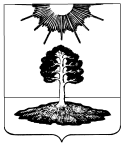 Ревизионная комиссиязакрытого административно-территориально  го образования Солнечный172739 Тверская область п. Солнечный ул. Новая д.55  факс (48235) 4 41 23Заключение по результатам финансово-экономической экспертизыпроекта Постановления Администрации ЗАТО Солнечный«О внесении изменений в  муниципальную программу ЗАТО Солнечный Тверской области  «Муниципальное управление и гражданское общество ЗАТО Солнечный Тверской области » на 2018-2023 годы»п. Солнечный                                                                                               26 апреля 2018 г. Основание для проведения экспертизы: пункт 7 часть 2 статья 9 Федерального закона «Об общих принципах организации и деятельности контрольно-счетных органов субъектов Российской Федерации и муниципальных образований» от 07.02.2011 № 6-ФЗ, Положение о ревизионной комиссии ЗАТО Солнечный», утвержденного решение Думы ЗАТО Солнечный от 14.03.2018 №87-5.Цель экспертизы: оценка финансово-экономических обоснований на предмет обоснованности расходных обязательств муниципальной программы ЗАТО Солнечный Тверской области «Муниципальное управление и гражданское общество ЗАТО Солнечный Тверской области» на 2018-2023 гг.Предмет экспертизы: 1. Проект Постановления Администрации ЗАТО Солнечный «О внесении изменений в муниципальную программу ЗАТО Солнечный Тверской области «Муниципальное управление и гражданское общество ЗАТО Солнечный Тверской области» на 2018-2023 гг.2. Документы- обоснования к муниципальной программе ЗАТО Солнечный Тверской области «Муниципальное управление и гражданское общество ЗАТО Солнечный Тверской области» на 2018-2023 гг.Результаты экспертизы: Целью Муниципальной программы является создание условий для эффективного функционирования администрации ЗАТО Солнечный по исполнению полномочий, представлению качественных услуг населению, развитию гражданского общества.По подразделу 0104 «Функционирование Правительства РФ, высших исполнительных органов государственной власти субъектов РФ, местных администраций» уменьшить бюджетные ассигнования на сумму 510144,00 руб. на выполнение мероприятия 1.002 «Расходы на руководство и управление» обеспечивающей подпрограммы на основании пояснительной записки финансового отдела администрации ЗАТО Солнечный в связи с экономией бюджетных средств по результатам оптимизации расходов в целях соблюдения норматива на содержание органов местного самоуправления.Вывод:Представленный для проведения финансово-экономической экспертизы проект Постановления Администрации ЗАТО Солнечный «Об утверждении муниципальной программы ЗАТО Солнечный Тверской области «Муниципальное управление и гражданское общество ЗАТО Солнечный Тверской области» на 2018-2023 гг. подготовлен в соответствии с требованиями норм действующего бюджетного законодательства. Бюджетные ассигнования необходимые для выполнения мероприятий в рамках данной муниципальной программы соответствуют бюджетным ассигнованиям предусмотренным проектом решения Думы ЗАТО Солнечный «О внесении изменений в бюджет ЗАТО Солнечный Тверской области на 2018 год и плановый период 2019 и 2020 годов». В связи с этим, данный проект Постановления может быть рекомендован к принятию в представленной редакции.Председатель ревизионнойкомиссии ЗАТО Солнечный                                                                           Ю.А. Боронкина